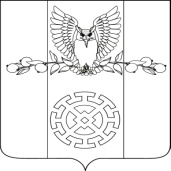 РЕШЕНИЕСОВЕТА КУЙБЫШЕВСКОГО СЕЛЬСКОГО ПОСЕЛЕНИЯ СТАРОМИНСКОГО РАЙОНА от 22.12.2022г.                                                                       № 40/4х. Восточный СосыкОб утверждении плана нормотворческой деятельности Совета Куйбышевского сельского поселения Староминского районана 2023 годВ соответствии с Федеральным законом от 06.10.2003 № 131-ФЗ «Об общих принципах организации местного самоуправления в Российской Федерации», Уставом МО «Куйбышевское сельское поселение Староминского района», с целью организации нормотворческой деятельности, Совета депутатов Куйбышевского сельского поселения Староминского района, на основании данных, предоставленных депутатскими комиссиями Совета Куйбышевского сельского поселения Староминского района, руководствуясь статьей 26 Устава Куйбышевского сельского поселенияСтароминского района, Совет Куйбышевского сельского поселения Староминского района  р е ш и л:1. Утвердить план нормотворческой деятельности Совета Куйбышевского сельского поселения Староминского района на2023 год (прилагается).2. Контроль за выполнением настоящего решения возложить на председателя Совета Куйбышевского сельского поселения Староминского района - Главу Куйбышевского сельского поселения Староминского района Демчук Сергея Васильевича.3. Настоящее решение вступает в силу со дня его  подписания.Председатель СоветаКуйбышевского сельского поселения  Староминского района                                                                    С.В.ДемчукПлан нормотворческой деятельности Совета Куйбышевского сельского поселения Староминского района на 2023 годПредседатель СоветаКуйбышевского сельского поселенияСтароминского района                                                                                                              С.В.ДемчукПРИЛОЖЕНИЕУТВЕРЖДЕНрешением Совета Куйбышевского сельского поселенияСтароминского районаот ___________№ ______№ п/пНаименование проекта правового актаСубъект права законодательной инициативыКомитет (комиссия), ответственный за прохождение проекта правового актаСрокрассмотренияСрокрассмотрения1234551.Отчет главы Куйбышевского сельского поселения о деятельности Совета и администрации за 2022 год и планах на 2023 годадминистрация Куйбышевского сельского поселениякомиссия по вопросам образования, здравоохранения, социальной защите населения, культуре, спорту,   молодежи, взаимодействию с общественными организациями и СМИфевральфевраль2.Об утверждении отчета об исполнении бюджета Куйбышевского сельского поселенияСтароминского района за 2022 годадминистрация Куйбышевского сельского поселениякомиссия по финансово-бюджетной и экономической политикемаймай3.Внесение изменений и дополнений в Устав Куйбышевского сельского поселения Староминского района в связи с изменением действующего законодательствакомиссия по вопросам образования, здравоохранения, социальной защите населения, культуре, спорту,   молодежи, взаимодействию с общественными организациями и СМИпо мере необходимостипо мере необходимости4.О передаче в МО Староминский район Полномочий, предусмотренных 131 ФЗ «Об общих принципах организации местного самоуправления в РФ»администрация Куйбышевского сельского поселения комиссия по финансово-бюджетной и экономической политикепо мере необходимостипо мере необходимости5.О внесении изменений в структуру администрации Куйбышевского сельского поселенияадминистрация Куйбышевского сельского поселения комиссия по вопросам образования, здравоохранения, социальной защите населения, культуре, спорту,   молодежи, взаимодействию с общественными организациями и СМИпо мере необходимостипо мере необходимости6.Внесение изменений в действующие муниципальные правовые акты Куйбышевскогосельского поселения, приведение их в соответствие с федеральным и региональным законодательствомадминистрация Куйбышевского сельского поселениякомиссия по вопросам образования, здравоохранения, социальной защите населения, культуре, спорту,   молодежи, взаимодействию с общественными организациями и СМИпо мере необходимостипо мере необходимости7.О внесении изменений и дополнений в решение Совета Куйбышевского сельского поселения Староминскогорайона «О бюджете Куйбышевского сельского поселения Староминскогорайона на 2023 год»администрация Куйбышевского сельского поселениякомиссия по финансово-бюджетной и экономической политикепо мере необходимостипо мере необходимости8.О внесении дополнений в решение Совета Куйбышевского сельского поселения Староминского района «Об утверждении положения «О бюджетном процессе в Куйбышевском сельском поселении Староминского района»администрация Куйбышевского сельского поселения комиссия по финансово-бюджетной и экономической политикепо мере необходимостипо мере необходимости9.О внесении изменений в решение Совета Куйбышевского сельского поселения Староминского района «О земельном налоге»администрация Куйбышевского сельского поселениякомиссия по финансово-бюджетной и экономической политикепо мере необходимостипо мере необходимости10.Внесение изменений и дополнений в стратегию социально-экономического развития Куйбышевского сельского поселения Староминского района до 2024 г.администрация Куйбышевского сельского поселениякомиссия по финансово-бюджетной и экономической политикепо мере необходимостипо мере необходимости11.О назначении публичных слушаний по проекту бюджета Куйбышевского сельского поселения Староминского района на 2024 годадминистрация Куйбышевского сельского поселениякомиссия по финансово-бюджетной и экономической политикеоктябрь12.Об утверждении отчета организационного комитета по проведению публичных слушаний по проекту бюджета Куйбышевского сельского поселения Староминского района на 2024 год.администрация Куйбышевскогосельского поселениякомиссия по финансово-бюджетной и экономической политикеноябрьноябрь13.О бюджете Куйбышевского сельского поселения Староминского района на 2024 годадминистрация Куйбышевского сельского поселениякомиссия по финансово-бюджетной и экономической политикеноябрьноябрь14.О внесении изменений и дополнений в решение Совета Куйбышевского сельского поселения Староминского района «О бюджете Куйбышевского сельского поселения Староминского района на 2023 год».администрация Куйбышевского сельского поселениякомиссия по финансово-бюджетной и экономической политикедекабрьдекабрь15.Вопросы передачи муниципального имуществаадминистрация Куйбышевского сельского поселения Комиссия по вопросам агропромышленного комплекса, экологии, имущественных и земельных отношенийпо мере необходимости по мере необходимости 16.О внесении изменений и дополнений в решение Совета Куйбышевского сельского поселения Староминского района   «Об утверждении Положения о порядке владения, пользования и распоряжения объектами муниципальной собственности Куйбышевского сельского поселенияСтароминского района»администрация Куйбышевского сельского поселения Комиссия по вопросам агропромышленного комплекса, экологии, имущественных и земельных отношенийпо мере необходимости по мере необходимости 17.О внесении изменений и дополнений в решение Совета Куйбышевского сельского поселения Староминского района   «Об утверждении Положения по организации ритуальных услуг и содержанию мест погребения на территории Куйбышевского сельского поселения Староминского района»администрация Куйбышевского сельского поселения Комиссия по вопросам агропромышленного комплекса, экологии, имущественных и земельных отношенийпо мере необходимости по мере необходимости 18.О внесении изменений и дополнений в решение Совета Куйбышевского сельского поселения Староминского района«Об утверждении Правил благоустройства Куйбышевского сельского поселения Староминского района» администрация Куйбышевского сельского поселенияКомиссия по вопросам агропромышленного комплекса, экологии, имущественных и земельных отношенийпо мере необходимостипо мере необходимости